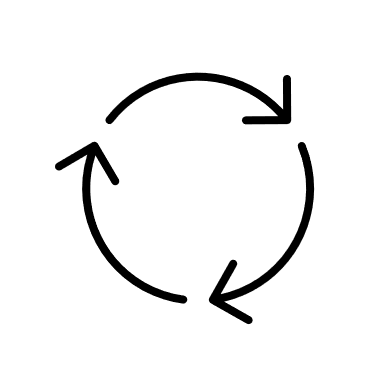 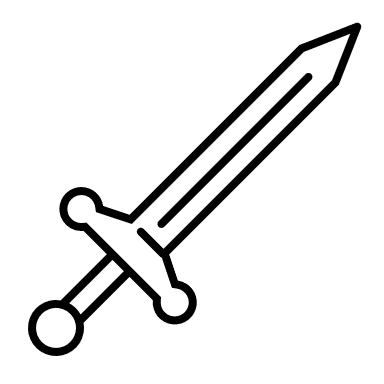 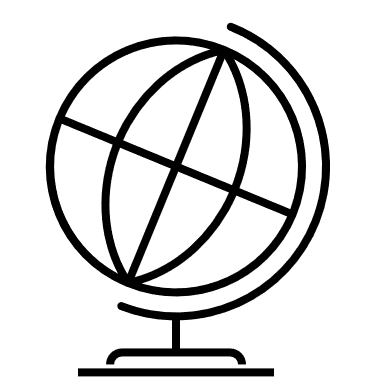 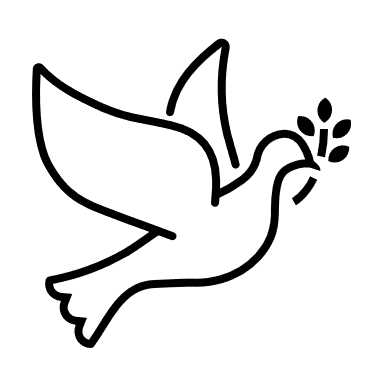 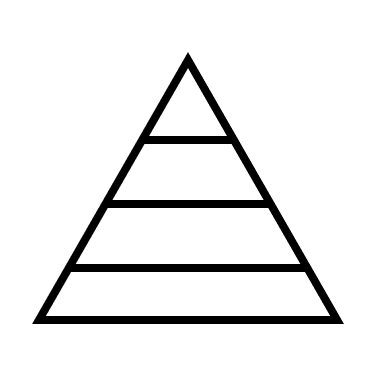 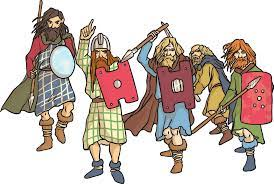 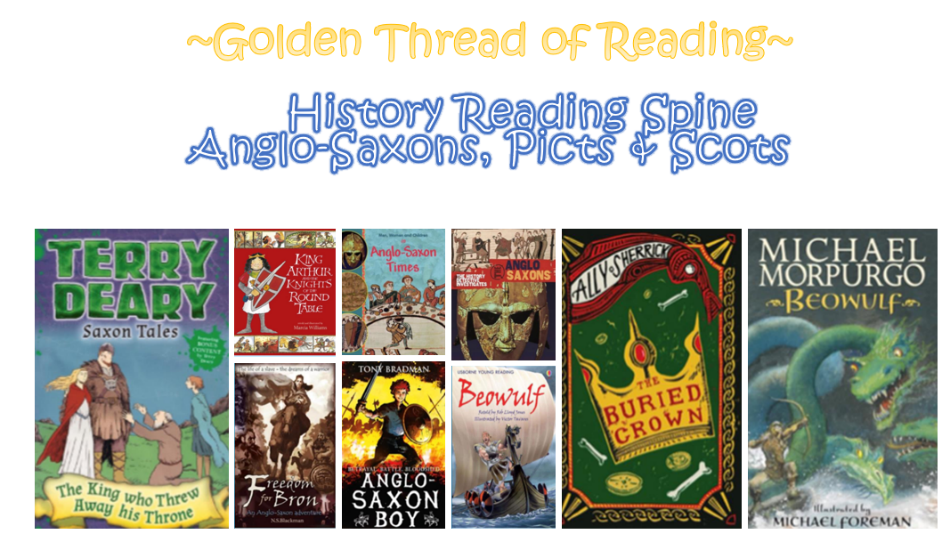 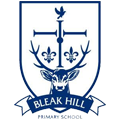 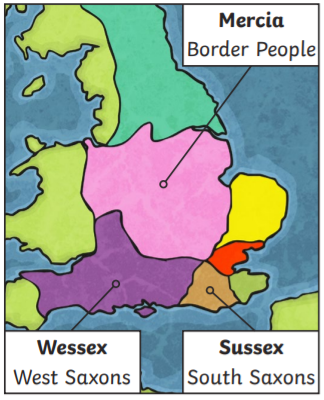 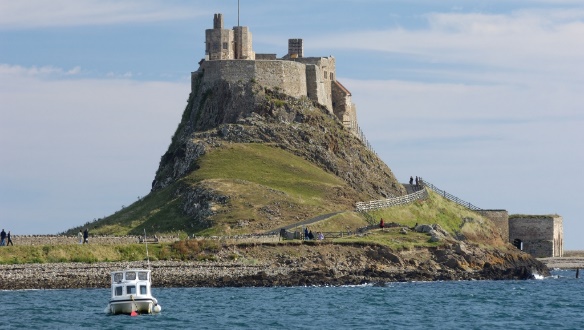 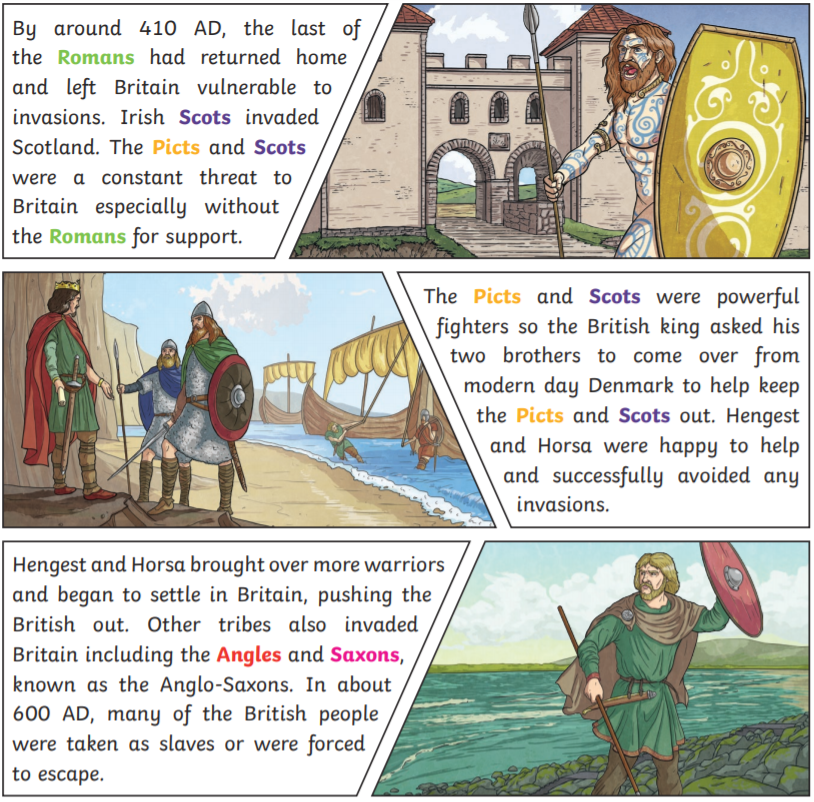 Key wordsKey wordsKey wordsKey wordsHistoryYear 4The Anglo-Saxons, Picts and ScotsSkills covered this half term:Continue to develop a chronologically secure knowledge.Note connections, contrasts and trends over time.Develop the appropriate use of historical terms.Address and sometimes devise historically valid questions about change, cause, similarity and difference, and significance.Construct informed responses that involve thoughtful selection and organisation of relevant historical information.Understand how our knowledge of the past is constructed from a range of sources. Using more than one source of information. Understanding different accounts of a historical event and explaining some of the reasons why the accounts may differ.Key VocabularyKey VocabularyAnglesTribes from modern day Denmark.Christianity A religion based on the teachings of JesusMissionary A person from a religion sent to spread the faith.PaganA religion that involves worshipping many gods and goddesses.PictsTribes originally from Scotland who were ‘foul’ and had a ‘lust for blood’.RomansThe Romans invaded and settled in Britain for over 400 years, starting with their first successful raid in 54 BC.SaxonsGerman – Dutch tribes who settled in Britain from around 450 AD.ScotsPeople from Ireland, who, like the Picts, were fierce and powerful fighters.